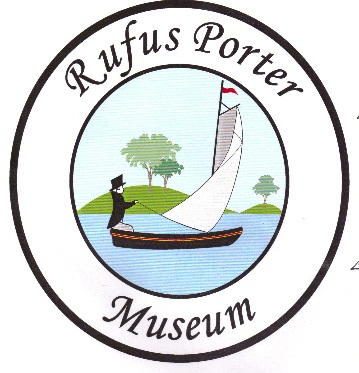 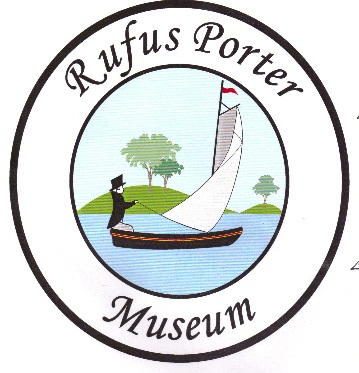 Name:	_______________________________________________________________________Address:______________________________________________________________________City:______________________________	State:_______	Zip:__________________________	Phone:______________________	Email:__________________________________________Please refer to the map on the back of registration form for space numbers. Spots can be reserved in advance on a first come, first serve basis. Indicate the top three spots you would prefer and we will let you know what spot is available in your confirmation email. Some spots have access to electricity for an additional fee of $5.00. The locations on outside wall have access to outlets. 		10x10 Space ($35.00)				(2) 10x10 Spaces ($50.00)Need Electricity:	Yes		NoTop 3 Spaces:_______________		_______________		_______________Total Amount:	________________Please send payment to the Rufus Porter Museum at PO Box 544, Bridgton ME 04009 GYM